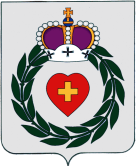 Администрация
муниципального образования муниципального района «Боровский район»Калужской областиПОСТАНОВЛЕНИЕОб  информировании  общественностимуниципального                 образования муниципального  района   «Боровскийрайон» о намечаемой хозяйственной и иной  деятельности, которая подлежит экологической экспертизеРассмотрев обращение Министерства природных ресурсов и экологии Калужской области (Управление использования, воспроизводства лесов, ведения государственного лесного реестра и инвестиций) по вопросу проведения общественных обсуждений объекта экологической экспертизы - предварительных материалов, обосновывающих лимиты и квоты добычи охотничьих ресурсов в сезон охоты 2023-2024 годов, включая предварительные материалы оценки воздействия на окружающую среду на территории Боровского района (вх. № НА-754-23 от 22.05.2023) и представленные к нему материалы в соответствии с Федеральным законом от 23.11.1995 № 174-ФЗ «Об экологической экспертизе», Федеральным законом от 06.10.2003 № 131-ФЗ «Об общих принципах организации местного самоуправления   в   Российской  Федерации»,  Федеральным   законом  от  10.01.2002 № 7-ФЗ «Об охране окружающей среды»,  Федеральным законом от 21.07.2014          № 212-ФЗ «Об основах общественного контроля в Российской Федерации», руководствуясь   Приказом   Минприроды   России   от  01.12.2020 № 999                 «Об утверждении требований к материалам оценки воздействия на окружающую среду»,ПОСТАНОВЛЯЮ:1. Назначить с 02 июня 2023 года  по 02 июля 2023 года общественные обсуждения объекта экологической экспертизы – предварительных материалов, обосновывающих лимиты и квоты добычи охотничьих ресурсов в сезон охоты     2023-2024 годов, включая предварительные материалы оценки воздействия на окружающую среду на территории  Боровского района Калужской области.2. Органом, ответственным за организацию общественных обсуждений определить администрацию муниципального образования муниципального района «Боровский район».3. Предполагаемая форма общественных обсуждений: общественные слушания.4. Форма представления замечаний и предложений: замечания и предложения принимаются в письменном виде с 02 июня 2023 по 02 июля 2023 г.5. Место приёма замечаний и предложений: - в министерство природных ресурсов и экологии Калужской по адресу: г. Калуга, ул. Заводская, д. 57, каб. 201, телефон 8 (4842) 71-96-62, адрес электронной почты:  galchenkov@adm.kaluga.ru             - в администрацию муниципального образования муниципального район  «Боровский  район»  по  адресу:  Калужская    область,  Боровский   район, г. Боровск, ул. Ленина д.5, отдел развития агропромышленного     комплекса,    телефон    8(48438) 2-26-70,  адрес   электронной     почты: otdelapk@borovskadm.ru.6. Уведомление о проведении общественных обсуждений разместить на официальном сайте администрации и в газете «Боровские известия».7. Настоящее постановление вступает в силу с момента подписания.« 26» 05. 2023 г.        г. Боровск№ 840Глава администрацииН.А. Калиничев